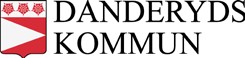 INKOMSTUPPGIFTförskola, pedagogisk omsorg och fritidshemGäller endast om hushållets totala bruttoinkomst är högst 50 340 kr per månadAnkomststämpelVårdnadshavareVårdnadshavare/sammanboendeBarn som bor med vårdnadshavare (med placering i förskola/pedagogisk omsorg eller fritidshem)Bruttoinkomster per månad (inkomst före skatt)För sammanboende räknas bådas inkomster som avgiftsgrundande oberoende om barnet/barnen är gemensamma eller inte. Inkomstuppgifterna kan komma att kontrolleras av kommunen.
Övriga upplysningarGlöm inte underskrifter på sid 2!UnderskriftJag försäkrar att lämnade uppgifter är fullständiga och sanningsenliga, samt förbinder mig att så snart någon förändring av ovanstående uppgifter inträffar, skriftligen meddela Bildningsförvaltningen detta.Vad räknas som inkomst?Inkomst av näringsverksamhetMed inkomst av näringsverksamhet menas överskottet i inkomstslaget näringsverksamhet som ska tas med i hushållets bruttoinkomst. Detta innebär att skattemässiga reservationer inte ska ingå i underlaget. Det är således bara den inkomst av aktiv och passiv näringsverksamhet som förs ut på deklarationens huvudblankett som ska medräknas i hushållets samlade bruttoinkomst.Övriga skattepliktiga inkomster:ArvodenPension (ej barnpension)Vuxenutbildningsbidrag, korttidsstudiestödRehabiliteringspenningUtbildningsbidrag (beskattningsbart)Sjukbidrag och sjukersättningLivräntaErsättning från sjuk- och olycksfallsförsäkringar som tecknats i samband med din tjänst.Ersättning för familjehemsplacerade barn frånräknad omkostnadsdelen.Vårdbidrag för barn till den del det utgår arvode (ersättning för meruppgifter bör inte tas med).Detta räknas ej som inkomst:Garantinivån inom föräldrapenningBostadsbidragBarnbidragUnderhållsstöd/BidragsförskottLånedelen och bidragsdelen av statligt studiemedel (CSN)Ekonomiskt bistånd/försörjningsstödFamiljebidrag i form av familjepenning (OBS! ej föräldrapenning)Statligt studiestöd i form av förlängt barnbidrag och studiehjälpHandikappersättningKommunalt bostadsstöd till handikappadePensionsförmåner, barnEtableringsersättning/etableringsstödIfylld blankett skickas till:Danderyds kommunBildningsförvaltningenBox 66182 05 DjursholmNamnNamnPersonnummerAdressPostadressPostadressTelefon bostad/arbete/mobiltelefonE-postadressE-postadressFolkbokförd på adressen	Ja	NejCivilstånd:      Sammanboende med personen nedan	       EnsamståendeCivilstånd:      Sammanboende med personen nedan	       EnsamståendeNamnNamnPersonnummerAdressTelefon bostad/arbete/mobiltelefonTelefon bostad/arbete/mobiltelefonFolkbokförd på adressen	Ja	NejE-postadressE-postadressBarn, namnPersonnummerPlacering förskola/fritidshem123InkomstVårdnadshavare, kronor/månadVårdnadshavare/sammanboende, kronor/månadLön och andra ersättningar i anslutning till anställning+     +     Inkomst av näringsverksamhet (se sidan 2)+     +     Föräldrapenning+     +     Sjukpenning+     +     Arbetslöshetsersättning+     +     Övriga skattepliktiga inkomster (se sidan 2)+     +     Summa=     =     Den nya inkomsten gäller från och medOrt och datumOrt och datumVårdnadshavareNamnförtydligandeVårdnadshavare/sammanboendeNamnförtydligandeBildningsförvaltningens anteckningarBildningsförvaltningens anteckningar	Inkomstuppgifterna registreradeDatum